ПЛАН ЗАСТРОЙКИ КОМПЕТЕНЦИИ«Ресторанный сервис»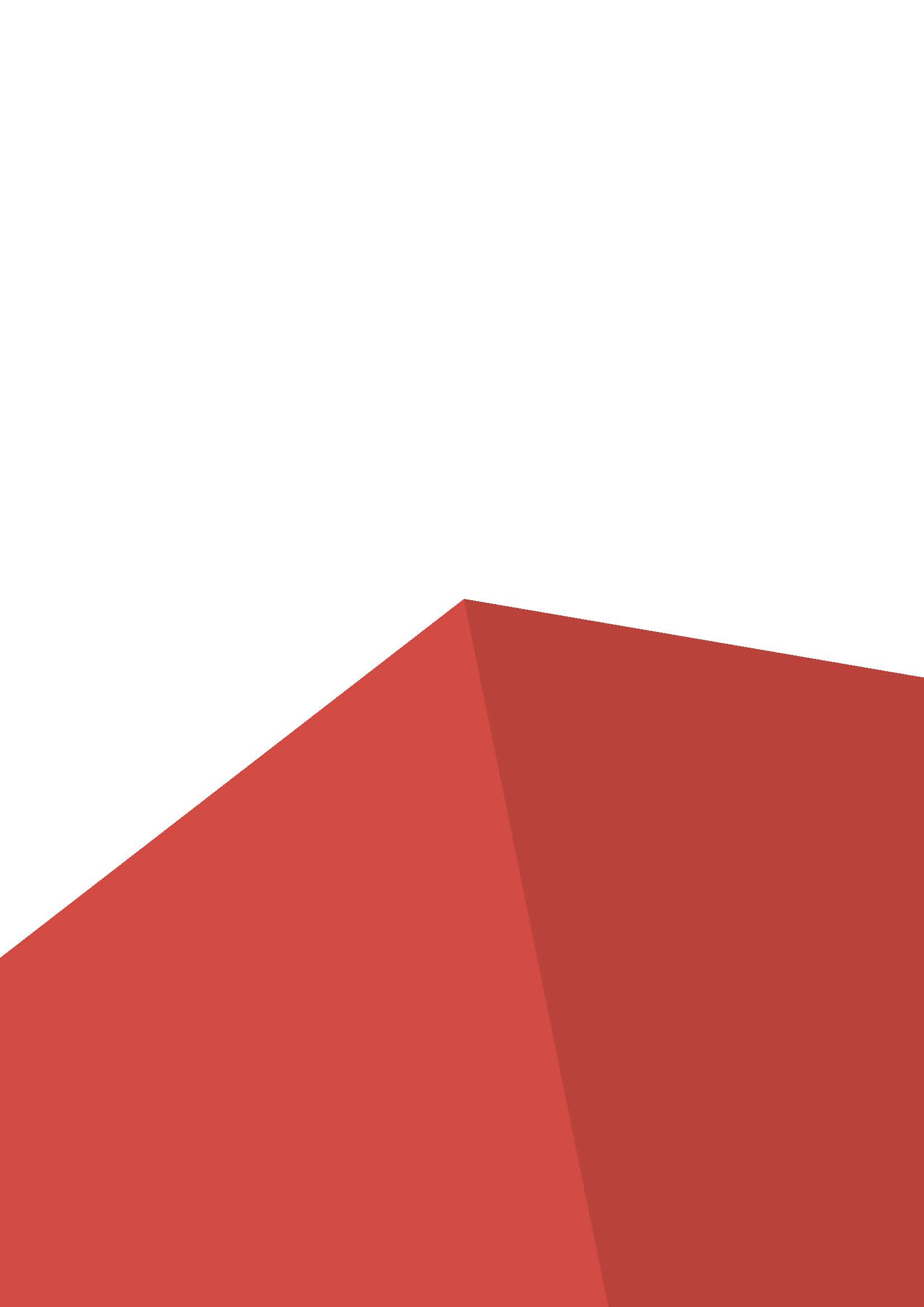 X Открытый региональный чемпионат «Молодые профессионалы» (WorldSkills Russia) в Чувашской Республике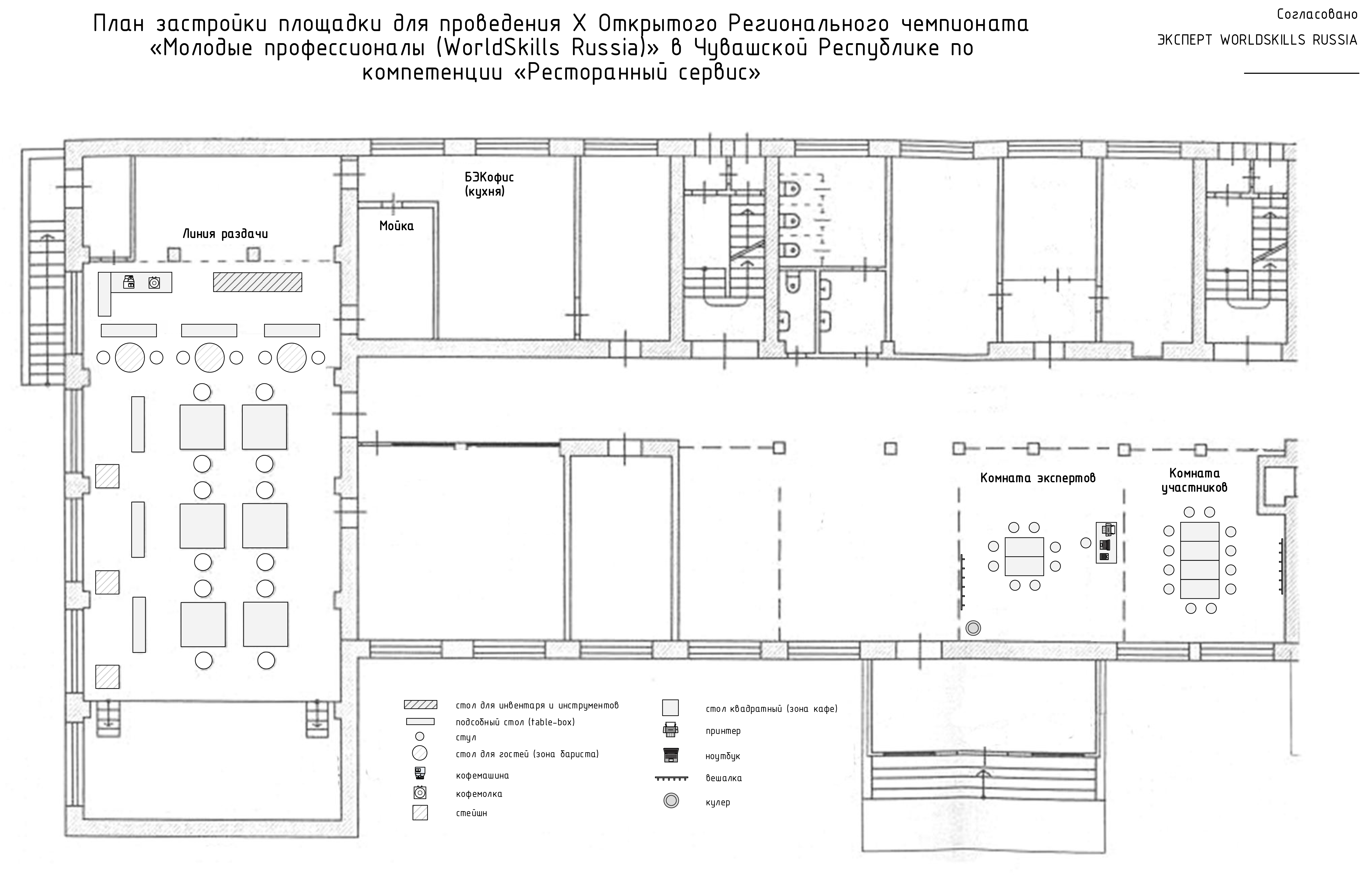 Составлен: Главный эксперт по категории JUNIORS Батыжина Н.Н.